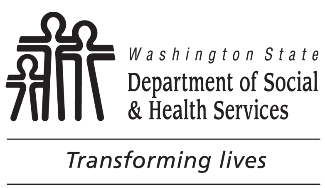 	STATE OF WASHINGTON	DEPARTMENT OF SOCIAL AND HEALTH SERVICES	ECONOMIC SERVICES ADMINISTRATION (ESA)	DIVISION OF CHILD SUPPORT (DCS)	Address Disclosure Request	(RCW 26.23.120 and WAC 388-14A-2107)InstructionsComplete this form and return it to the Division of Child Support (DCS) at the address listed on page 2.If you mail or fax this form to DCS, you must have it notarized.If you personally deliver this form to DCS, you do not have to have it notarized.  You will have to provide DCS with identification that proves you are the person who signed the form.If your attorney signs and mails or faxes this form to DCS, your attorney does not have to have it notarized.Mark the boxes below that apply to your request.  Except for your signature, print all responses.  Use blue or black ink only.Request1.		I request the last-known address of the other party (named below) to my child support order.  I need this information to establish, enforce, or modify a support order in court.2.		I request the last-known employer address for the other party (named below) to my child support order.  I need this information to establish, enforce, or modify a support order in court.3.		I request the last-known address of the children listed below to enforce the visitation rights, custody, or residential time provisions of my court order.  There is no court order restricting my visitation, custody, or residential rights.		a.		I already gave DCS a copy of the most recent court order.  This order grants me visitation, custody, or residential rights.  My rights have not changed since entry of this order.		b.		I attached a copy of the most recent court order.  This order grants me visitation, custody, or residential rights.  My rights have not changed since entry of this order.4.		I request the last-known address of the other party (named below) to my child support order.  I need this information to establish a parenting plan for the children listed below.MY FULL NAME		MY  ADDRESSMY SOCIAL SECURITY NUMBER		MY CITY                                    STATE                             ZIP CODE     		(          )     	FULL NAME OF THE OTHER PARTY TO MY SUPPORT ORDER/	MY TELEPHONE NUMBER (INCLUDE AREA CODE)CHILDREN’S CUSTODIANCHILD’S NAME		CHILD’S NAMECHILD’S NAME		CHILD’S NAMECHILD’S NAME		CHILD’S NAMEInstructionsComplete this form and return it to the Division of Child Support (DCS) at the address listed on page 2.If you mail or fax this form to DCS, you must have it notarized.If you personally deliver this form to DCS, you do not have to have it notarized.  You will have to provide DCS with identification that proves you are the person who signed the form.If your attorney signs and mails or faxes this form to DCS, your attorney does not have to have it notarized.Mark the boxes below that apply to your request.  Except for your signature, print all responses.  Use blue or black ink only.Request1.		I request the last-known address of the other party (named below) to my child support order.  I need this information to establish, enforce, or modify a support order in court.2.		I request the last-known employer address for the other party (named below) to my child support order.  I need this information to establish, enforce, or modify a support order in court.3.		I request the last-known address of the children listed below to enforce the visitation rights, custody, or residential time provisions of my court order.  There is no court order restricting my visitation, custody, or residential rights.		a.		I already gave DCS a copy of the most recent court order.  This order grants me visitation, custody, or residential rights.  My rights have not changed since entry of this order.		b.		I attached a copy of the most recent court order.  This order grants me visitation, custody, or residential rights.  My rights have not changed since entry of this order.4.		I request the last-known address of the other party (named below) to my child support order.  I need this information to establish a parenting plan for the children listed below.MY FULL NAME		MY  ADDRESSMY SOCIAL SECURITY NUMBER		MY CITY                                    STATE                             ZIP CODE     		(          )     	FULL NAME OF THE OTHER PARTY TO MY SUPPORT ORDER/	MY TELEPHONE NUMBER (INCLUDE AREA CODE)CHILDREN’S CUSTODIANCHILD’S NAME		CHILD’S NAMECHILD’S NAME		CHILD’S NAMECHILD’S NAME		CHILD’S NAMESignatureI understand that  law does not allow me to give the information requested on page 1 to anyone except as needed to take the legal action for which I requested it.DATE		MY SIGNATURE OR MY ATTORNEY’S SIGNATURENotarizationState of      	County of      	Signed or affirmed before me on      	 by     	.		SIGNATURE		TITLE		My appointment expires      	Mail completed form to:DIVISION OF CHILD SUPPORTPO BOX 11520TACOMA WA 98411-5520Within Olympia calling area (360) 664-5000Outside Olympia calling area (800) 457-6202Fax:  866-668-9518TTY/TDD services available for the speech or hearing impaired.Visit our web site at: www.dshs.wa.gov/esa/division-child-supportIn reply, refer to case numbers:No person because of race, color, national origin, creed, religion, sex, age, or disability, shall be discriminated against in employment, services, or any aspect of the program's activities. This form is available in alternative formats upon request.